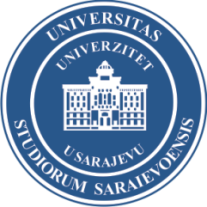 UNIVERZITET U SARAJEVUObala Kulina Bana br 7/II 71 000 SARAJEVO, BOSNA I HERCEGOVINAPOZIVUNIVERZITET U SARAJEVU RASPISUJE KONKURS U OKVIRU PROJEKTA NATRISK ZA STIPENDIRANJE STUDENATA NA UNIVERSITY OF NATURAL RESOURCES AND LIFE SCIENCES, VIENNA (BOKU)(Beč, Austrija)https://www.boku.ac.at/en/Rok za dostavljanje dokumentacije je do 14.01.2019. godine do 15:00 sati.STUDIJSKE OBLASTI:U skladu sa potpisanim sporazumom dostupne su samo studijske oblasti: Environmental protection technology (0712) APLIKANTI:Na konkurs se mogu prijaviti studenti drugog  ciklusa studija (master) Univerziteta u Sarajevu. Prioritet će imati studenti master studija Zaštita od prirodnih katastrofa (Centar za interdisciplinarne studije Univerziteta u Sarajevu – CIS) kao i studenti Građevinskog i Arhitektonskog fakulteta Univerziteta u Sarajevu.IZNOS STIPENDIJE:mjesečna stipendija u iznosu od  850 eura (bruto)*putni troškovi do iznosa od 275 euraIznos stipendije je određen programom Erasmus+ kada studenti i nastavnici iz partnerske zemlje kao što je Bosna i Hercegovina putuju u prvu grupaciju programskih zemalja, gdje se nalazi Austrija. Viza, dozvola za boravak i trošak obaveznog zdravstvenog osiguranja u toku trajanja mobilnosti nisu pokriveni stipendijom u okviru programa Erasmus+, te je stipendista dužan da ove troškove snosi sam (ukoliko je potrebno). *Navedeni iznos stipendije će biti umanjen za odgovarajući porez, shodno Nacionalnom zakonodavstvu.TRAJANJE STUDIJSKOG BORAVKA:Početak studijskog (Studies) boravka: ljetni semestar 2018/2019. Trajanje boravka na University of Natural Resources and Life Sciences, Vienna (BOKU): 5 mjeseci dostupne su 2 (dvije) stipendije za studentePRIJAVA:Zainteresovani studenti koji ispunjavaju kriterije potrebno je da prikupe traženu i kompletiranu dokumentaciju (navedenu ispod) i dostave je putem emaila (ispod) do naznačenog roka za prijavu (ispod). U emailu je potrebno dostaviti tražene i kompletne dokumente u PDF formatu, jasno čitljivo. U predmetu emaila (subject) nasloviti: "Prijava za Erasmus+ CBHE KA2 mobilnost na " UNIVERSITY OF NATURAL RESOURCES AND LIFE SCIENCES,Vienna (BOKU)" (Beč, Austrija), navesti semestar i akademsku godinu za koji se prijavljujete, a u tekstu emaila navedite listu dokumenata koje dostavljate.DOKUMENTACIJA:Potrebno je prikupiti traženu dokumentaciju (ispod), određeni dokumenti da budu ispunjeni i potpisani od strane odgovornih osoba. Obavezna dokumentacija za prijavu kandidata / studenti:Nominacijsko pismo /Nomination Letter signed (potpisano od strane prodekana)Biografija na engleskom  jeziku (preporuka: koristiti Europass model)Motivacijsko pismo /Motivation Letter (potpisano od kandidata)Dokaz o poznavanju engleskog jezika za studente koji će slušati predmete na engleskom jeziku:  minimalan nivo B1 ili više (kao dokaz mogu poslužiti certifikati kao što su TOEFL, IELTS, Cambridge) ili potvrda potpisana od strane odgovorne osobe na matičnoj (pod)organizacionoj jedinici Univerziteta u Sarajevu da ste slušali/položili engleski jezik u traženom nivou, ili document sa matičnog fakulteta kojim se potvrđuje poznavanje engleskog jezika, odnosno diploma certificirane škole za strane jezike;* Students who have received more than 180 ECTS so far, have to prove either German OR English language skills at level B2 of the Common European Framework of languageshttp://www.boku.ac.at/int-in-e-howtoapply.html?&L=1Skenirana stranica pasošaUgovor o učenju /Learning Agreement for Studies (potpisano od strane prodekana i kandidata) (u prilogu)Obavezno sva dokumentacija treba da bude na engleskom jeziku i u PDF formatu sa jasno naznačenim nazivima dokumenata. Kada se dostavlja prevod nekog dokumenta (bez obzira što je oficijelni prevod) OBAVEZNO uz to dostaviti i original! Prijave dostaviti putem e-maila na obje adrese (u PDF formatu):Hata Milišić : (hata.milisic@gmail.com)Ammar Šarić:  (ammar.saric@hotmail.com)ROK ZA PRIJAVU:Rok za dostavljanje dokumentacije je do 14.01.2019. godine do 15:00 sati.POSTUPAK ODABIRA:Nakon završetka konkursa, prijave kandidata koji prođu tehničku provjeru i evaluaciju od strane Tima za mobilnost NatRisk projekta Univerziteta u Sarajevu biće dostavljene University of Natural Resources and Life Sciences,Vienna (BOKU) kao nominacije za studijski boravak. University of Natural Resources and Life Sciences,Vienna (BOKU) vrši konačan izbor kandidata shodno broju stipendija namjenjenih Univerzitetu u Sarajevu. Izabrani kandidati će biti u obavezi da pored standardne dokumentacije predviđene Ugovorom o stipendiji dostave i kratak izvještaj o boravku na University of Natural Resources and Life Sciences,Vienna (BOKU).NAPOMENE:Samo kompletna dokumentacija će biti razmatrana (naknadno dostavljanje dokumenata se neće uzimati u obzir).Ukoliko izgubite dokumenta za prijavu iste možete preuzeti sa:http://natrisk.ni.ac.rs/mobility-strand/compulsory-documentshttps://eacea.ec.europa.eu/erasmus-plus/beneficiaries-space/capacity-building-in-higher-education_enDODATNE INFORMACIJE:Za sve dodatne informacije javiti se putem e-maila na sljedeće adrese:Univerzitet u SarajevuZa sve dodatne informacije javiti se putem e-maila na sljedeće adrese:Doc.dr. Hata Milišić : (hata.milisic@gmail.com)MA Ammar Šarić:  (ammar.saric@hotmail.com) Prof. dr. Emina Hadžić -  koordinator NatRisk projekta:  (eminahd@gmail.com)University of Natural Resources and Life Sciences,Vienna (BOKU)Kontakt: DI Ruth Scheiber-Herzog, ruth.scheiber@boku.ac.at , +43 1 47654-10461http://www.boku.ac.at/international/themen/wie-plane-ich-mein-studium-an-der-boku/vor-der-ankunft/studieren-mit-besonderen-beduerfnissen/